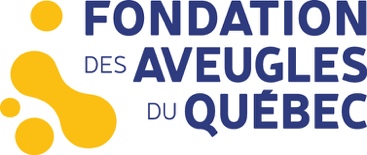 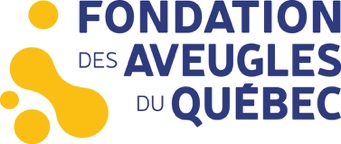 Equipment rental: 

For those who do not have equipment, you must  rent with us. No rental will be made in the mountains. 
Please note that the fitting days are from December 7  to  9 in the evening.It is important to make an appointment with Alexandre St-Arnaud at: alexandre@aveugles.org  by email. The rental of equipment,  is done  at the service point of 6280 39e avenue (our leisure garage).* For the January 29 outing (Mont Saint-Bruno)  *Departure will be from Laval
at 8 a.m. and montreal at 8:30 a.m. / Return to MTL at 5 p.m. and Laval at 5:30 p.m.* For the weekend at Mont Tremblant *The departure will be from Montreal at  7:00  p.m.  and laval at 7:30    p.m.   
The return will be in Montreal at 17:30  a.m.   and in Laval at 17:00  a.m.  Registration: November  10 to December 3  2021Please send us registrationand payment:Online registration:  www.jeminscrismaintenant.com/loisirsfaqBy mail: 5112 Bellechasse Street, Montreal, Quebec  H1T 2A4By fax: 514 254-5079By email: alexandre@aveugles.orgMake sure all records (information, activities, health and medications) are complete.The Vaccination Passport will be MANDATORY  and  ASKED  in the mountains for young people aged 13 and overIt is important to pay the fee at the time of registration or to make an agreement withthe management  to ensure your place in the activities.Our waiting time on departure is limited to 10 minutes.No refunds will be given without 2 weeks' notice. In the event of a cancellation of the F.A.Q., the activity will be refunded, credited or replaced.A 20% discount will be applicable to the second additional child/youth of the same family (brother and sister).As the activities are primarily aimed at participants with visual disabilities and their age group, siblings of  participants will be registered if the participant limit is not reached by the registration deadline. We will track your registration after the deadline in the order we   receive the cards.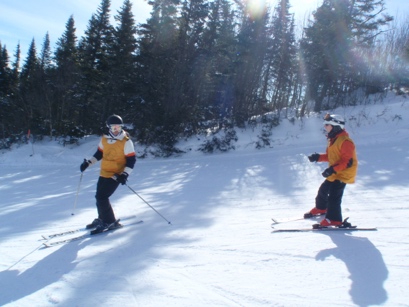 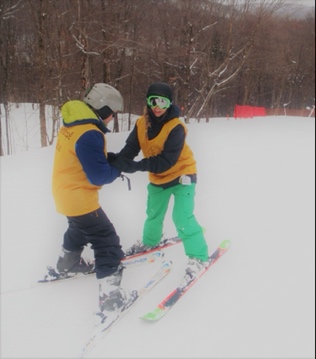 The Leisure TeamFondation des Aveugles du QuébecTel.: 514-259-9470, p. 229alexandre@aveugles.orgsteve@aveugles.orgDatePlaceParticipantsJanuary 15Blue Valley (6 to 12 years old)January 22Saint-Sauveur (13 to 25 years)January 29Saint-Bruno(6 to 12 years old)February 5Montcalm AllFebruary 12Morin Height(13 to 25 years)February 19Mont Habitant(All)February 26Mont Rigaud(6 to 12 years old)March 5Mont Gabriel(13 to 25 years)March 12The Reserve(All)March 19Mont Blanc(13 to 25 years) 25-26-27 MarchMont TremblantEXPERIENCEDRatesRatesA day of skiing/boarding$65Stay at Mont Tremblant$295Equipment rental for the winter$50Meeting pointMeeting pointMeeting pointPlaceDepartureReturnBuilding Coup d'Oeil2585 Bennett Avenue,Montreal8 a.m.5:30 p.m.Decathlon1600 Blvd Le Corbusier, corner St-Martin8:30 a.m.5 p.m.